Publicado en Barcelona el 18/04/2016 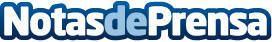 Star Wars: regalos originales para el Día de la MadreLas joyas oficiales de Star Wars son un apreciado regalo que ya puede adquirirse en joyaestilo.es mediante un proceso de máxima seguridad. El comprador puede elegir cualquier país del mundo como destino. Si el destino es España, las joyas pueden entregarse en un lugar determinado y a una hora determinada; por ejemplo en un restaurante mediante el servicio 'Envío Insignie', con coste adicional y disponible en determinadas ciudadesDatos de contacto:GMBNota de prensa publicada en: https://www.notasdeprensa.es/star-wars-regalos-originales-para-el-dia-de-la Categorias: Moda Cine Sociedad E-Commerce http://www.notasdeprensa.es